    VYSOKÁ ŠKOLA POLYTECHNICKÁ JIHLAVA 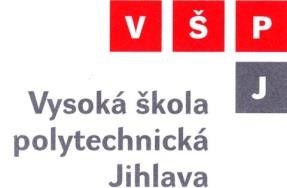   tel.: 567141111, fax: 567300727, e-mail: vspj@vspj.cz ___________________________________________________________________________ Jméno a příjmení  ...........................................…       	Obor   ……………………................... Semestr výjezdu .......... ….. 	 	                  	Akademický rok výjezdu...................... Počet získaných kreditů celkem………  (1.semestr………, 2.semestr………., 3.semestr……….,4.semestr………., 5.semestr……....) Ž Á D O S T   Žádám o udělení souhlasu k absolvování části studia na zahraniční VŠ a o současné studování předmětů na VŠPJ bez průběžného absolvování výuky. Název zahraniční VŠ   …………………………………………………………. www adresa zahraniční VŠ ……………………………………………………. Datum zahájení zahraničního studia   ………………………………………….. Datum ukončení zahraničního studia   ………………………………………… STUDIJNÍ PLÁN Tab. č. 1.  Seznam předmětů plánovaných pro studium na zahraniční VŠ a odpovídající ekvivalenty předmětů na VŠPJ (pokud existují) s příslušnými počty kreditů Tab. č. 2.   Seznam plánovaných předmětů zapisovaných současně na VŠPJ při studiu bez průběžného absolvování výuky a příslušný počet kreditů Datum  ................ 	 	 	 	                             …………………………….  	 	 	 	 	 	 	 	     podpis žadatele VEDOUCÍ MEZINÁRODNÍHO ODDĚLENÍ  Datum  ................ 	 	 	 	        ……………………………………….       podpis vedoucí mezinárodního oddělení GARANT ZAHRANIČNÍCH MOBILIT OBOROVÉ KATEDRY Vyjádření  (doporučení / nedoporučení, komentář)    Datum  ................ 	 	 	 	 	…………………………………….           podpis  garanta zahraničních mobilit Datum převzetí žádosti (vyplní SO) …………… PROREKTORKA PRO STUDIUM 	      Souhlasím / Nesouhlasím V Jihlavě dne  ................ 	 	 	        ……………………………………….                 podpis  prorektorky pro studium     VYSOKÁ ŠKOLA POLYTECHNICKÁ JIHLAVA   tel.: 567141111, fax: 567300727, e-mail: vspj@vspj.cz ___________________________________________________________________________ Jméno a příjmení  ................................................ Obor   ................. Semestr výjezdu ..........  	 	 	 	Akademický rok výjezdu ...................... Ž Á D O S T   Žádám o potvrzení shody předmětu absolvovaného na zahraniční vysoké škole s předmětem z příslušného doporučeného studijního plánu VŠPJ.  Název předmětu  (anglicky) 	 	………………………………………………………………………….. Název předmětu  	…………………………………………………………………………. (česky – přesné znění předmětu dle doporučeného studijního plánu) Datum  ................ 	 	 	 	 	 	…………………………….                                                                   	 	 	 podpis žadatele Přílohy ...........................   Rozhodnutí vedoucího katedry   	 	     Souhlasím / Nesouhlasím V Jihlavě dne  ................          	 	 	……………………………………….                   podpis  vedoucího katedry     VYSOKÁ ŠKOLA POLYTECHNICKÁ JIHLAVA   tel.: 567141111, fax: 567300727, e-mail: vspj@vspj.cz ___________________________________________________________________________ Jméno a příjmení  ................................................. Obor   ................. Semestr výjezdu ..........  	 	 	 	Akademický rok výjezdu ...................... Ž Á D O S T   Žádám o započtení předmětu absolvovaného na zahraniční vysoké škole jako volitelného předmětu.  Název předmětu  (anglicky) 	 	………………………………………………………………………….. Název předmětu  (česky)   	 	………………………………………………………………………….. Datum  ................ 	 	 	 	 	 	 	……………………………. Přílohy   ......................... 	 	 	 	                           podpis žadatele Rozhodnutí prorektorky pro studium  	 	 	     Souhlasím / Nesouhlasím V Jihlavě dne  ................        	 	 	 	……………………………………….                 podpis  prorektorky pro studium Název předmětu (zahraniční VŠ) ECTS Název předmětu (VŠPJ) Kredity (VŠPJ) C E L K E M C E L K E M Název předmětu Kredity C E L K E M 